Keys.Аудирование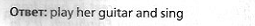 ЧтениеbadmintonIt was hot.on the rockswith a ball sea animalsSama notefiveto the junglesby boatthey got lostЛексико-грамматический тест.Задание 1.Письмо.ПИСЬМЕННОЕ ЗАДАНИЕ ВЫПЛНЯЕТСЯ С ОПОРОЙ НА ОБРАЗЕЦ!!!!! (ТАМ НЕТ АДРЕСА!!!)3. Оценивание заданий 3.1. Максимальный балл в задании:аудирование – 5 (за правильный ответ дается 5 баллов) чтение – 11 (за каждый правильный ответ дается 1 балл) 	 лексико-грамматический тест -  10 баллов (за каждый правильный ответ дается 2 балл)  	 письменное сочинение, максимальный балл – 20 (оценивается по Критериям оценивания конкурса письменной речи) - итого – 46 баллов.12345bythanlivethatof